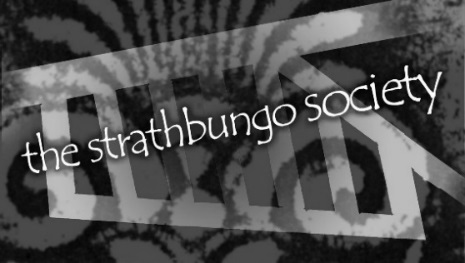 THE STRATHBUNGO SOCIETYMinutes of Committee MeetingHeld at 6 Moray PlaceTuesday 21st February 2017Present: Kevin Kane (Chair), Loraine Forde (Minutes), Nick Kempe (Treasurer), Heather Alexander, Jane Carolan, Imelda Devlin, Carol Dobson, Andrew Downie, Ann Downie, Fiona MacKinnon, Sarah Reid (Strathbungo Window Wanderland)Apologies: Alan Dobson, Phil Harvey, Alison Hunter, Scott Obrzub, James Powsey1.Welcome and introductionsThe Chair welcomed all members and Sarah to the meeting and noted apologies. 2. Window WanderlandSarah updated the committee on progress with the event, with 90 residents signed up to participate, coverage by various news outlets, Rum Shack and Lebowski’s participating with publicity and special Window Wanderland drinks and a successful workshop at the Tramway.The Trustees have agreed to contribute £70 toward the funding of a designed and printed A3 map for the event. Sarah discussed printing additional copies printed for sale and this idea was supported.  Kevin noted that the Society would welcome an update on the finances of the project and would open to consider making a further contribution to the project to ensure its success. It was noted that Scott is no longer available to man a Strathbungo Society stall for the event.2. Minutes and matters arising The Minute of 17 January 2017 was approved as an accurate record.  ACTION: to be placed on the Bungo Blog and Facebook page. Matters arising:Newsletters have been printed and distributed. Imelda agreed to take on the role of newsletter distribution co-ordinator. ActionsAndrew to pass on contact details for residents who deliver the newsletter and other information to Imelda.4. Network RailWork on the new fence is progressing. Fiona, Kevin and others have been surprised by the amount of vegetation that has been retained, as Network Rail had indicated that there would be total clearance of one meter on each side of the new fence. Whilst this is a pleasant surprise, it also means that plans for replanting need to reconsidered to fit with the remaining trees and shrubs rather than the blank slate that had been expected. It would appear that the fencing company have been sensitive to the specific requests of residents. It had been hoped that the fence would establish the boundary line between properties and the railway. Andrew thinks that the fence erected so far is probably in the correct place.It was agreed that we will have a better idea of the scope for replanting once the fence is complete. Network Rail have stated that they will remove garden and miscellaneous waste from the site, but this has not happened to date. Overall members think that the design and placement of the fence is a positive enhancement to the community’s amenity. The retained vegetation makes specialist advice on replanting even more crucial, before any replanting in the autumn. Fiona has been in contact with the Tree Council and other organisations and is in early stage discussions re. support and advice.ActionsFiona to contact Iain Morrison of Network Rail re. positioning of the fence as it approaches the footbridge and clearance of garden and other waste materials.Fiona to progress discussions with the Tree Council, the Woodland Trust, Glasgow Tree Lovers and potential to secure funding for bat boxes.Ann to seek advice from the Hidden Gardens staff.5. Land and Environmental Services (LES)Kevin noted he had contacted local councillors in December 2016 re. various local environmental issues; Cllr Meikle has passed on a variety of LES contacts. Kevin has started a list of issues for attention, and Heather has posted the list on our Drop Box. ActionsMembers to add issues to the list so that a complete list can be presented to the council officers in LESAdd Moray Place road surface following NR vegetation removal to the list and enquire of on-going control of roadside vegetation following fence installation.7. Bungo in the Back LanesScott is organising the alcohol licence application and Nick has submitted an application to Pollokshields Area partnership for a £1,200 grant towards the funding for the event.Kevin sough a volunteer to chair the BiBL event group, though no one was forthcoming. He then proposed that as a Committee we take actions forward until nearer the event.  He noted that the BiBL Event Book was the guide of what needed to be done and would be a great help. Kevin noted he would like to see residents “donate” their back gardens to enable the Society to “programme” the spaces with interesting events (eg organised performances etc.) to add to the mix of events to be staged in the lanes. ActionsLoraine to recirculate the BIBL Event Book to Members, prior to the next meeting.To have BiBL as main item on next month’s Committee agenda.8. Strathbungo Spring FlingLoraine updated members on progress with 19 craft stalls already booked, Bake-Off rules in place and a local professional judge acquired, Bake-Off prizes offered by local companies, publicity and information on the Blog and Facebook and posters have been designed and printed. Entrants to the Bake-Off will be charged £2, which will also gain entrance to the event, and cakes will be available to take away or donate to the tea room. James, Imelda, Margaret, Yazmin, Carol and Kevin have offered help on the day aside from the organising committee (Rosie, Loraine and Scot).  Kevin encouraged all Committee members to volunteer.Kevin noted the Society has a number of urns if these are required (and a tea pot) but a few catering teapots may need to be purchased.  Purchase of disposable paper tea / coffee cups to be considered.ActionsAnne (Squares) and Heather (Gardens) to put up A3 posters in time for the Window Wanderland event on Saturday.Members to publicise the Bake-Off event to potential entrantsLoraine to email members re. specific request for support.9. ICT and communicationsAndrew has launched the Bygone Bungo website in The Strathbungo News and it has been well received in the community. The site links back to historical information on the Bungo Blog, so the two sites are linked. Andrew has plans to expand the site. Kevin raised the issue of Strathbungo Society branding and logo. Loraine suggested a competition for Glasgow Clyde College graphic design students, with cash prizes.ActionsLoraine to investigate student prize for new branding and logo10. Brighter BungoNext event is Sunday 19th March 2107.  All Members are encouraged to volunteer.  (Action:  Kevin after the meeting, suggests the organisers arrange tea / coffee at 1pm end).   11. AOB - Date and Time of next Committee meeting: Heather suggested changing the Committee meeting date from the 3rd Tuesday of each month to allow her to attend the Friends of Queens Park meetings which occur on the same evening. Action: to consider after the AGM, as meeting date / placed are in the dairy. Action: Loraine to confirm future dates with the Bungo.Tuesday 21st March, 7.30pm The Bungo, Nithsdale Road